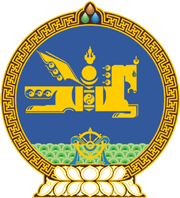 МОНГОЛ УЛСЫН ХУУЛЬ2020 оны 04 сарын 24 өдөр                                                                  Төрийн ордон, Улаанбаатар хотЗӨРЧЛИЙН ТУХАЙ ХУУЛЬД   ӨӨРЧЛӨЛТ ОРУУЛАХ ТУХАЙ1 дүгээр зүйл.Зөрчлийн тухай хуулийн 15.26 дугаар зүйлийг доор дурдсанаар өөрчлөн найруулсугай:“15.26 дугаар зүйл.Архив, албан хэрэг хөтлөлтийн тухай хууль зөрчих1.Архивын баримтад засвар тэмдэглэгээ хийсэн, бохирдуулсан, гэмтэл учруулсан, баримтын бүрэн бүтэн байдлыг алдагдуулсан, үрэгдүүлсэн, зохих зөвшөөрөлгүйгээр баримтыг устгасан, хосгүй үнэт, нэн үнэт баримтыг хуульд зааснаас өөр зориулалтаар ашигласан, эсхүл архивын баримтыг хадгалах, хамгаалах, ашиглах, төрийн архивт шилжүүлэх талаар тогтоосон журмыг зөрчсөн бол хүнийг гучин нэгжтэй тэнцэх хэмжээний төгрөгөөр, хуулийн этгээдийг гурван зуун нэгжтэй тэнцэх хэмжээний төгрөгөөр торгоно.	2.Албан хэрэг хөтлөлтийн нийтлэг журам, тамга тэмдэг, хэвлэмэл хуудас хийлгэх, хэрэглэх журам зөрчсөн хуулийн этгээдийг нэг зуун нэгжтэй тэнцэх хэмжээний төгрөгөөр торгоно.”2 дугаар зүйл.Зөрчлийн тухай хуулийн 11.18 дугаар зүйлийн 1.12 дахь заалтын “Архивын тухай хууль” гэснийг “архив, албан хэрэг хөтлөлтийн тухай хууль” гэж өөрчилсүгэй.	3 дугаар зүйл.Энэ хуулийг Архив, албан хэрэг хөтлөлтийн тухай хууль /Шинэчилсэн найруулга/ хүчин төгөлдөр болсон өдрөөс эхлэн дагаж мөрдөнө.	МОНГОЛ УЛСЫН 	ИХ ХУРЛЫН ДАРГА			        Г.ЗАНДАНШАТАР